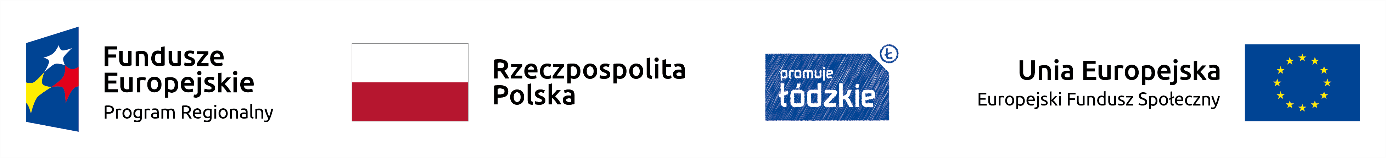 ......................................................             (pieczęć wykonawcy)OŚWIADCZENIE WYKONAWCYOświadczam, że firma którą reprezentuję spełnia warunki udziału w postępowaniu o udzielenie zamówienia na szkolenia dla uczniów w projekcie pn. „Kompetentny branżowiec - podniesienie kompetencji zawodowych uczniów ZSP2 w Tomaszowie Mazowieckim z zakresu turystyki i reklamy” realizowanym przez Zespół Szkół Ponadgimnazjalnych nr 2 im. ST. Staszica w Tomaszowie Mazowieckim, współfinansowanym ze środków Europejskiego Funduszu Społecznego w ramach Programu Operacyjnego Województwa Łódzkiego na lata 2014 – 2020Posiada wiedzę i doświadczenie do wykonania zamówienia tj. w okresie ostatnich 3 lat przed upływem terminu składania ofert, a jeżeli okres prowadzenia działalności jest krótszy – w tym okresie zrealizowała:co najmniej 5  szkoleń (minimum 100 godzin) dla firm z sektora Turystycznego (dotyczy zadania 1,2)co najmniej 250 godzin szkoleń  dla minimum 50 uczniów technikum/szkoły zawodowej (dotyczy zadania 3) w zakresie zbieżnym  z zakresem  szkolenia stanowiącego przedmiot zamówienia.2. Dysponuje odpowiednim potencjałem technicznym oraz osobami zdolnymi do wykonania zamówienia - zapewni: - wyposażenie dostosowane do przeprowadzenia szkolenia z uwzględnieniem wymagań BHP i ppoż. -materiały niezbędne do przeprowadzenia szkolenia, -wykładowców zajęć teoretycznych i praktycznych posiadających kwalifikacje adekwatne do zakresu prowadzonych przez nich zajęć tj. poziom i kierunek wykształcenia zgodny z zakresem prowadzonych zajęć, i doświadczenie 
w wykonywaniu pracy w zawodzie zgodnym z zakresem prowadzonych zajęć,w  przypadku zadania 3 podmiot musi dysponować osobą – trenerem z wykształceniem wyższym magisterskim 
z zakresu psychologii, który dodatkowo ukończył kurs trenerski w wymiarze min 200 godzin.Oświadczam, że zadanie stanowiące przedmiot zamówienia zostanie zrealizowane zgodnie z warunkami określonymi w opisie przedmiotu zamówienia w Zaproszeniu do złożenia oferty                                               			  ......................................................................................				  		    (data i podpis osoby uprawnionej do reprezentacji wykonawcy )   *niepotrzebne skreślić                     Załącznik nr 3 do zaproszenia:  OŚWIADCZENIE O SPEŁNIANIU WARUNKÓW UDZIAŁU W POSTĘPOWANIU